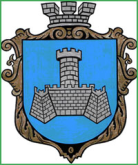 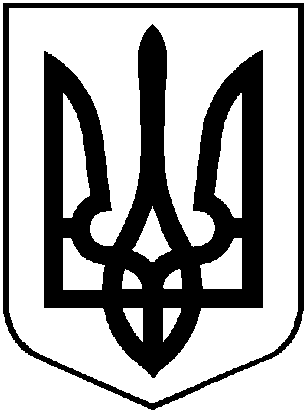 УКРАЇНАХМІЛЬНИЦЬКА МІСЬКА РАДАВІННИЦЬКОЇ ОБЛАСТІВиконавчий комітетР І Ш Е Н Н Я   від  ___ _________  2022 року                                                                № ____Про надання дозволу на влаштуванняіндивідуального опалення квартири гр. Собчук Оксані Вікторівні 	Розглянувши заяву гр. Собчук Оксани Вікторівни, прож. по вул. Столярчука, 29, кв.47 в м. Хмільнику Вінницької області на влаштування індивідуального опалення квартири по вул. Столярчука, 29, кв. 47 в м. Хмільнику, враховуючи, що в даному житловому будинку більшість квартир облаштована індивідуальним опаленням, керуючись ст. ст. 31, 59 Закону України “Про місцеве самоврядування в Україні”, виконком Хмільницької міської  радиВИРІШИВ1.   Дозволити гр. Собчук Оксані Вікторівні, прож. по вул. Столярчука, 29, кВ. 47 в м. Хмільнику Вінницької області на влаштування індивідуального опалення квартири по вул. Столярчука, 29, кв. 47 в м. Хмільнику. 2.   Зобов’язати замовника :2.1 Розробити технічну документацію та погодити її у встановленому законом порядку.2.2 До виконання робіт приступити після отримання дозволу на виконання даних робіт.3. Контроль за виконанням цього рішення покласти на заступника міського голови з питань діяльності виконавчих органів міської ради Загіку В.М.Міський голова                                                          Микола ЮРЧИШИН Лист погодження до рішення виконавчого комітету Хмільницької міської ради«Про надання дозволу на влаштування індивідуального опалення квартиригр. Собчук Оксані Вікторівні »Виконавець:                                                                      Головний спеціаліст відділу ЖКГ                                                                          управління ЖКГ та КВ міської ради                                                                       В’ячеслав МОЖАРОВСЬКИЙ                                                                                           ___________________Погоджено:                                                                                                                                                                                Керуючий справами                                                                                                                                      виконавчого комітету                                                                                                           міської ради                                                                                                                                                                                              Сергій МАТАШ                                                                                               ________________Заступник міського голови зпитань діяльності виконавчих органів міської радиВолодимир ЗАГІКА                                                                                               ___________________                                                                                         Начальник управління                                                                                              ЖКГ та КВ міської ради                                                                       Галина КИЄНКО                                                                                           ___________________Начальник юридичного відділу міської радиНадія БУЛИКОВА                                                                                            ___________________Головний спеціаліст з питань запобігання та виявлення корупції міської ради                                                                       Віктор ЗАБАРСЬКИЙ                                                                                           ___________________Надати рішення:Управління житлово-комунального господарства та комунальної власності міської ради.